ОБРАЗЦИ НА ДОКУМЕНТИ за участие в обществена поръчка чрез събиране на оферти с обява с предмет:Обособена позиция І: Извършване на профилактични прегледи на спортуващи деца и ученици от Община Русе и разкриване на медицински кабинети в Спортен комплекс "Локомотив", Спортен комплекс "Дунав" и Спортен комплекс "Ялта", с цел извършване на медицинско осигуряване на спортно-тренировъчния процес на спортуващите деца и ученици в Община Русе. Обособена позиция ІІ: Прегледи и лечение на деца с начална степен на гръбначни изкривявания от 1 до 4 клас от училищата на територията на Община Русе.Гр. Русе, 2017 г.ОБРАЗЕЦ №1ИНФОРМАЦИЯ ЗА УЧАСТНИКА.…………………………………………………………………………….......……………….......      (наименование на участника)представлявано от ………….………………………………..……………………........................(трите имена и ЕГН)в качеството му на ……………………………………………………..........................................(длъжност)ЕИК /БУЛСТАТ/ на дружеството: …………………………………………………………........(или друга идентифицираща информация в съответствие със законодателството на държавата, в която участникът е установен)адрес по регистрация на дружеството:…………………………........………………..................……………………………………………………………………………………………..........….и/или друга идентифицираща информация……………………………………………...............Адрес за кореспонденция:……………………..…………………………………….....................………………………………………………………………………………...........………………Телефон № ………………………….Факс: ………………………………...Е-mail: ……………………………….(в случай че участникът е обединение, информацията се попълва за всеки участник в обединението, като се добавят необходимият  брой полета)Данни за банковата сметка:Обслужваща банка:……………………………….IBAN:………………………………………………..BIC:………………………………………………….Титуляр на сметката:….……………………......Уважаеми Господин ……………………………….,1. Заявяваме, че желаем да участваме в обществена поръчка с предмет: Обособена позиция І: Извършване на профилактични прегледи на спортуващи деца и ученици от Община Русе и разкриване на медицински кабинети в Спортен комплекс "Локомотив", Спортен комплекс "Дунав" и Спортен комплекс "Ялта", с цел извършване на медицинско осигуряване на спортно-тренировъчния процес на спортуващите деца и ученици в Община Русе. Обособена позиция ІІ: Прегледи и лечение на деца с начална степен на гръбначни изкривявания от 1 до 4 клас от училищата на територията на Община Русе., за обособена/и позиция/и №1 и/или №2.съгласно чл. 20, ал. 3, т. 2 от Закона за обществените поръчки, като подаваме оферта при условията, обявени от вас и приети от нас.2. Задължаваме се да спазваме всички условия на Възложителя, посочени в обявата и техническата спецификация, които се отнасят до изпълнението на поръчката, в случай че същата ни бъде възложена. 3. При изпълнението на обществената поръчка, по отношение на критериите, свързани с техническите способности и професионалната компетентност, няма да ползваме / ще ползваме (излишното се задрасква) капацитета на трети лица, както следва: ..............................................................................................................................................................................................................................................................................................(наименование на лицето/ата и частта от поръчката, за която е необходим използвания капацитет)*Забележка: В случай че участникът се позовава на капацитета на трети лица, той трябва да докаже, че ще разполага с техни ресурси, като представи документи за поетите от третите лица задължения. Третите лица трябва да отговарят на съответните критерии за подбор, за доказването на кото кандидатът или участникът се позовава на техния капацитет. В случай че участникът използва трети лица за доказване на критериите за подбор, той следва да представи документи от третите лица за доказване на изискването да отговарят на съответния критерии за подбор, за доказването на който участникът се позовава на техния капацитет. ОБРАЗЕЦ №2Д Е К Л А Р А Ц И Яза участие на подизпълнители в обществената поръчкаПодписаният/ата……………………………………………..................………............................(трите имена)данни по документ за самоличност..................................................................................….......... 				(номер на лична карта, дата, орган и място на издаването)в качеството си на …………………………………………………………………………...........(длъжност)на .......................................................................................................................................................(наименование на участника)ЕИК/БУЛСТАТ................................................ – участник в обществена поръчка с предмет: Обособена позиция І: Извършване на профилактични прегледи на спортуващи деца и ученици от Община Русе и разкриване на медицински кабинети в Спортен комплекс "Локомотив", Спортен комплекс "Дунав" и Спортен комплекс "Ялта", с цел извършване на медицинско осигуряване на спортно-тренировъчния процес на спортуващите деца и ученици в Община Русе. Обособена позиция ІІ: Прегледи и лечение на деца с начална степен на гръбначни изкривявания от 1 до 4 клас от училищата на територията на Община Русе., за обособена/и позиция/и №1 и/или №2.ДЕКЛАРИРАМ, ЧЕ:1. При изпълнението на горепосочената обществена поръчка няма да ползвам/ще ползвам (излишното се задрасква) следните подизпълнители:..............................................................................................................................................................................................................................................................................................(наименование на подизпълнителя/ите)2. Посоченият подизпълнител е запознат с предмета на обществената поръчка и е дал съгласие за участие в същата. 3. Делът от поръчката, възложен на подизпълнителя е ....... %.4. Видовете работи, част от предмета на обществената поръчка, които ще изпълнява посоченият подизпълнител са:………….................................................................................................................................................................................................................................................................................................................................................................................................................................................................Известна ми е отговорността по чл. 313 от Наказателния кодекс за посочване на неверни данни.ОБРАЗЕЦ №3Д Е К Л А Р А Ц И Яза съгласие на подизпълнителПодписаният/ата……………………………………………..................………............................(трите имена)данни по документ за самоличност..................................................................................….......... 				(номер на лична карта, дата, орган и място на издаването)в качеството си на …………………………………………………………………………...........(длъжност)на .......................................................................................................................................................(наименование на участника)ЕИК/БУЛСТАТ................................................ – подизпълнител на участник в настоящата обществена поръчка: .................................................................(наименование на участник)ДЕКЛАРИРАМ,че съм съгласен да участвам в обществена поръчка за възлагане на обществена поръчка с предмет: Обособена позиция І: Извършване на профилактични прегледи на спортуващи деца и ученици от Община Русе и разкриване на медицински кабинети в Спортен комплекс "Локомотив", Спортен комплекс "Дунав" и Спортен комплекс "Ялта", с цел извършване на медицинско осигуряване на спортно-тренировъчния процес на спортуващите деца и ученици в Община Русе. Обособена позиция ІІ: Прегледи и лечение на деца с начална степен на гръбначни изкривявания от 1 до 4 клас от училищата на територията на Община Русе., за обособена/и позиция/и №1 и/или №2.като подизпълнител на .....................…………...........................……………………………………….....................……(наименование на участника)Делът на моето участие като подизпълнител е ....... % от поръчката.Видовете работи, част от предмета на обществената поръчка, които ще изпълнявам са:………….............................................................................................................................................................................................................................................................................................................................................................................................................................................................Известно ми е, че за неверни данни в настоящата декларация отговарям по реда на чл. 313 от НК. Забележка:Декларацията се попълва от всеки подизпълнител поотделно.ОБРАЗЕЦ №4Д Е К Л А Р А Ц И Япо чл. 3 от Закона за икономическите и финансовите отношения с дружествата, регистрирани в юрисдикции с преференциален данъчен режим, контролираните от тях лица и техните действителни собственици(ЗИФОДРЮПДРКЛТДС)Подписаният/ата……………………………………………..................………............................(трите имена)данни по документ за самоличност..................................................................................….......... 				(номер на лична карта, дата, орган и място на издаването)в качеството си на …………………………………………………………………………...........(длъжност)на .......................................................................................................................................................(наименование на участника)ЕИК/БУЛСТАТ................................................ – участник в обществена поръчка с предмет: Обособена позиция І: Извършване на профилактични прегледи на спортуващи деца и ученици от Община Русе и разкриване на медицински кабинети в Спортен комплекс "Локомотив", Спортен комплекс "Дунав" и Спортен комплекс "Ялта", с цел извършване на медицинско осигуряване на спортно-тренировъчния процес на спортуващите деца и ученици в Община Русе. Обособена позиция ІІ: Прегледи и лечение на деца с начална степен на гръбначни изкривявания от 1 до 4 клас от училищата на територията на Община Русе., за обособена/и позиция/и №1 и/или №2.ДЕКЛАРИРАМ, ЧЕ:1. Представляваният от мен участник не е дружество, регистрирано в юрисдикции с преференциален данъчен режим, по смисъла на ЗИФОДРЮПДРКЛТДС.2. Не съм свързано лице с дружество, регистрирано в юрисдикции с преференциален данъчен режим по смисъла на ЗИФОДРЮПДРКЛТДС.	(Забележка: Ако за участника, респ. участника в обединение важат забраните по чл. 3, т. 8, но са приложими изключенията по чл.4 от ЗИФОДРЮПДРКЛТДС, се посочва конкретното изключение.)Задължавам се при промяна на посочените обстоятелства писмено да уведомя възложителя на обществената поръчка в 7-дневен срок от настъпването на съответната промяна.Известна ми е отговорността, която нося по чл. 313 от Наказателния кодекс за деклариране на неверни данни.ОБРАЗЕЦ  №5ДЕКЛАРАЦИЯза липса на обстоятелствата по чл. 54, ал. 1, т. 1, 2 и 7 от ЗОППодписаният/ата……………………………………………..................………............................(трите имена)данни по документ за самоличност..................................................................................….......... 				(номер на лична карта, дата, орган и място на издаването)в качеството си на …………………………………………………………………………...........(длъжност)на ......................................................................................................................................................(наименование на участника)ЕИК/БУЛСТАТ................................................ – участник в обществена поръчка с предмет: Обособена позиция І: Извършване на профилактични прегледи на спортуващи деца и ученици от Община Русе и разкриване на медицински кабинети в Спортен комплекс "Локомотив", Спортен комплекс "Дунав" и Спортен комплекс "Ялта", с цел извършване на медицинско осигуряване на спортно-тренировъчния процес на спортуващите деца и ученици в Община Русе. Обособена позиция ІІ: Прегледи и лечение на деца с начална степен на гръбначни изкривявания от 1 до 4 клас от училищата на територията на Община Русе., за обособена/и позиция/и №1 и/или №2.ДЕКЛАРИРАМ, ЧЕ:1. В качеството ми на лице по чл. 40, ал. 2 от ППЗОП, не съм осъждан с влязла в сила присъда/реабилитиран съм (невярното се зачертава) за престъпление по чл. 108а, чл. 159а – 159г, чл. 172, чл. 192а, чл. 194 – 217, чл. 219 – 252, чл. 253 – 260, чл. 301 – 307, чл. 321, чл. 321а и чл. 352 – 353е  от Наказателния кодекс;2. В качеството ми на лице по чл. 40, ал. 2 от ППЗОП, не съм осъждан с влязла в сила присъда/реабилитиран съм (невярното се зачертава) за престъпление, аналогично на тези по т. 1., в друга държава членка или трета страна.3. Не е / е налице (невярното се зачертава) конфликт на интереси, който не може да бъде отстранен.*„Конфликт на интереси“ е налице, когато възложителят, негови служители или наети от него лица извън неговата структура, които участват в подготовката или възлагането на обществената поръчка или могат да повлияят на резултата от нея, имат интерес, който може да води до облага по смисъла на чл. 2, ал. 3 от Закона за предотвратяване и установяване на конфликт на интереси и за който би могло да се приеме, че влияе на тяхната безпристрастност и независимост във връзка с възлагането на обществената поръчка.*Забележка: Декларацията се подписва от всички лица  по чл. 40, ал. 2 от ППЗОП. 	В случай че участникът е обединение, декларация се представя от всяко физическо или юридическо лице, включено в обединението.Известна ми е отговорността, която нося по чл. 313 от Наказателния кодекс за деклариране на неверни данни.ОБРАЗЕЦ №6ДЕКЛАРАЦИЯза липса на обстоятелствата по чл. 54, ал. 1, т. 3, 4 и 5 от ЗОППодписаният/ата……………………………………………..................………............................(трите имена)данни по документ за самоличност..................................................................................….......... 				(номер на лична карта, дата, орган и място на издаването)в качеството си на …………………………………………………………………………...........(длъжност)на .......................................................................................................................................................(наименование на участника)ЕИК/БУЛСТАТ................................................ – участник в обществена поръчка с предмет: Обособена позиция І: Извършване на профилактични прегледи на спортуващи деца и ученици от Община Русе и разкриване на медицински кабинети в Спортен комплекс "Локомотив", Спортен комплекс "Дунав" и Спортен комплекс "Ялта", с цел извършване на медицинско осигуряване на спортно-тренировъчния процес на спортуващите деца и ученици в Община Русе. Обособена позиция ІІ: Прегледи и лечение на деца с начална степен на гръбначни изкривявания от 1 до 4 клас от училищата на територията на Община Русе., за обособена/и позиция/и №1 и/или №2.ДЕКЛАРИРАМ, ЧЕ:1. Представляваният от мен участник (отбелязва се само едно обстоятелство, което се отнася до конкретния участник):	а) няма задължения за данъци и задължителни осигурителни вноски по смисъла на чл. 162, ал. 2, т. 1 от Данъчно-осигурителния процесуален кодекс и лихвите по тях към държавата и към община по седалището на възложителя и на участника, или аналогични задължения, установени с влязъл в сила акт на компетентен орган;    	б) има задължения за данъци и задължителни осигурителни вноски по смисъла на чл. 162, ал. 2, т. 1 от Данъчно-осигурителния процесуален кодекс и лихвите по тях към държавата и към община по седалището на възложителя и на участника, или аналогични задължения, установени с влязъл в сила акт на компетентен орган, но за същите е допуснато разсрочване, отсрочване или обезпечение на задълженията;в) има задължения за данъци и задължителни осигурителни вноски по смисъла на чл. 162, ал. 2, т. 1 от Данъчно-осигурителния процесуален кодекс и лихвите по тях към държавата и към община по седалището на възложителя и на участника, или аналогични задължения, но задължението е по акт, който не е влязъл в сила;   г) има задължения за данъци и задължителни осигурителни вноски по смисъла на чл. 162, ал. 2, т. 1 от Данъчно-осигурителния процесуален кодекс и лихвите по тях към държавата и към община по седалището на възложителя и на участника, или аналогични задължения, установени с влязъл в сила акт на компетентен орган, но размерът на неплатените дължими данъци или социалноосигурителни вноски е не повече от 1 на сто от сумата на годишния общ оборот за последната приключена финансова година.Декларирам, че размерът на горепосочените задължения е ..................... лв., а размерът на годишния общ оборот за последната приключила финансова година е ...........................2. По отношение на представлявания от мен участник не е налице неравнопоставеност по смисъла на чл. 44, ал. 5 от ЗОП;3. За представляваният от мен участник не е установено, че е представил документ с невярно съдържание, свързан с удостоверяване липсата на основания за отстраняване или изпълнението на критериите за подбор;4. За представляваният от мен участник не е установено, че не е предоставил изискваща се информация, свързана с удостоверяване липсата на основания за отстраняване или изпълнението на критериите за подбор;*Забележка: Декларацията се подписва от лицето, което може самостоятелно да представлява участника. 	В случай че участникът е обединение, декларация се представя от всяко физическо или юридическо лице, включено в обединението.Известна ми е отговорността, която нося по чл. 313 от Наказателния кодекс за деклариране на неверни данни.ОБРАЗЕЦ №7ДЕКЛАРАЦИЯза удостоверяване наличието на Регистрация по Закона за лечебните заведенияПодписаният/ата……………………………………………..................………............................(трите имена)данни по документ за самоличност..................................................................................….......... 				(номер на лична карта, дата, орган и място на издаването)в качеството си на …………………………………………………………………………...........(длъжност)на .......................................................................................................................................................(наименование на участника)ЕИК/БУЛСТАТ................................................ – като участник в обществена поръчка с предмет: Обособена позиция І: Извършване на профилактични прегледи на спортуващи деца и ученици от Община Русе и разкриване на медицински кабинети в Спортен комплекс "Локомотив", Спортен комплекс "Дунав" и Спортен комплекс "Ялта", с цел извършване на медицинско осигуряване на спортно-тренировъчния процес на спортуващите деца и ученици в Община Русе. Обособена позиция ІІ: Прегледи и лечение на деца с начална степен на гръбначни изкривявания от 1 до 4 клас от училищата на територията на Община Русе., за обособена/и позиция/и №1 и/или №2.ДЕКЛАРИРАМ, ЧЕ:Представляваното от мен дружество има регистрация в ………………………………., както следва: ........................................................................................................................................................................................................................................................................................................(участниците посочват  пореден номер; дата на издаване на удостоверението за регистрацията на лечебното заведение;  данни за лечебното заведение - име, седалище, единен идентификационен код  данни за лицето, представляващо лечебното заведение - име от документа за самоличност;  данни за лицата- съдружници или акционери в дружеството или членове на кооперацията, учредяващи групова практика - име от документа за самоличност; видове дейности, за които е регистрирано лечебното заведение;)Задължавам се при промяна на посочените обстоятелства писмено да уведомя възложителя на обществената поръчка в 7-дневен срок от настъпването на съответната промяна.Известна ми е отговорността, която нося по чл. 313 от Наказателния кодекс за деклариране на неверни данни.ОБРАЗЕЦ №8.1ДЕКЛАРАЦИЯза наличие на персоналПодписаният/ата……………………………………………..................………............................(трите имена)данни по документ за самоличност..................................................................................….......... 				(номер на лична карта, дата, орган и място на издаването)в качеството си на …………………………………………………………………………...........(длъжност)на .......................................................................................................................................................(наименование на участника)ЕИК/БУЛСТАТ................................................ – като участник в обществена поръчка с предмет: Обособена позиция І: Извършване на профилактични прегледи на спортуващи деца и ученици от Община Русе и разкриване на медицински кабинети в Спортен комплекс "Локомотив", Спортен комплекс "Дунав" и Спортен комплекс "Ялта", с цел извършване на медицинско осигуряване на спортно-тренировъчния процес на спортуващите деца и ученици в Община Русе. Обособена позиция ІІ: Прегледи и лечение на деца с начална степен на гръбначни изкривявания от 1 до 4 клас от училищата на територията на Община Русе., за обособена позиция №1ДЕКЛАРИРАМ, ЧЕ:Поръчката ще бъде изпълнена от следните лица:Специалист по спортна медицина:*При необходимост се добавят допълнителни редове Специалист по вътрешни болести:*При необходимост се добавят допълнителни редовеДруги медицински специалисти /най малко двама други медицински специалисти - мед. сестра или фелшер/:*При необходимост се добавят допълнителни редовеИзвестна ми е отговорността, която нося по чл. 313 от Наказателния кодекс за деклариране на неверни данни.ОБРАЗЕЦ №8.2ДЕКЛАРАЦИЯза наличие на персоналПодписаният/ата……………………………………………..................………............................(трите имена)данни по документ за самоличност..................................................................................….......... 				(номер на лична карта, дата, орган и място на издаването)в качеството си на …………………………………………………………………………...........(длъжност)на .......................................................................................................................................................(наименование на участника)ЕИК/БУЛСТАТ................................................ – като участник в обществена поръчка с предмет: Обособена позиция І: Извършване на профилактични прегледи на спортуващи деца и ученици от Община Русе и разкриване на медицински кабинети в Спортен комплекс "Локомотив", Спортен комплекс "Дунав" и Спортен комплекс "Ялта", с цел извършване на медицинско осигуряване на спортно-тренировъчния процес на спортуващите деца и ученици в Община Русе. Обособена позиция ІІ: Прегледи и лечение на деца с начална степен на гръбначни изкривявания от 1 до 4 клас от училищата на територията на Община Русе., за обособена позиция №2.ДЕКЛАРИРАМ, ЧЕ:Поръчката ще бъде изпълнена от следните лица:Специалист /Лекар със специалност спортна медицина или физиотерапия/:*При необходимост се добавят допълнителни редове Специалист Кинезитерапевт / най-малко двама/:*При необходимост се добавят допълнителни редовеИзвестна ми е отговорността, която нося по чл. 313 от Наказателния кодекс за деклариране на неверни данни.ОБРАЗЕЦ №9.1ДЕКЛАРАЦИЯза наличие на необходимото оборудванеПодписаният/ата……………………………………………..................………............................(трите имена)данни по документ за самоличност..................................................................................….......... 				(номер на лична карта, дата, орган и място на издаването)в качеството си на …………………………………………………………………………...........(длъжност)на .......................................................................................................................................................(наименование на участника)ЕИК/БУЛСТАТ................................................ – като участник в обществена поръчка с предмет: Обособена позиция І: Извършване на профилактични прегледи на спортуващи деца и ученици от Община Русе и разкриване на медицински кабинети в Спортен комплекс "Локомотив", Спортен комплекс "Дунав" и Спортен комплекс "Ялта", с цел извършване на медицинско осигуряване на спортно-тренировъчния процес на спортуващите деца и ученици в Община Русе. Обособена позиция ІІ: Прегледи и лечение на деца с начална степен на гръбначни изкривявания от 1 до 4 клас от училищата на територията на Община Русе., за обособена позиция №1ДЕКЛАРИРАМ, ЧЕ:При изпълнение на поръчката за обезпечаване дейностите по медицинско осигуряване на спортуващите деца в спортните комплекси ще бъде използвана следната апаратура:…………………………………………………………………………………………………………………………………………………………………………………………………………………………………………………………………………………………………………….*При необходимост се добавят допълнителни редовеИзвестна ми е отговорността, която нося по чл. 313 от Наказателния кодекс за деклариране на неверни данни.ОБРАЗЕЦ №10.1ПРЕДЛОЖЕНИЕ ЗА ИЗПЪЛНЕНИЕ НА ПОРЪЧКАТАПодписаният/ата……………………………………………..................………............................(трите имена)данни по документ за самоличност........................................................................................….... 				(номер на лична карта, дата, орган и място на издаването)в качеството си на …………………………………………………………………………...........(длъжност)на ....................................................................................................................................................., (наименование на участника)ЕИК/БУЛСТАТ................................................ – участник в обществена поръчка с предмет: Обособена позиция І: Извършване на профилактични прегледи на спортуващи деца и ученици от Община Русе и разкриване на медицински кабинети в Спортен комплекс "Локомотив", Спортен комплекс "Дунав" и Спортен комплекс "Ялта", с цел извършване на медицинско осигуряване на спортно-тренировъчния процес на спортуващите деца и ученици в Община Русе. Обособена позиция ІІ: Прегледи и лечение на деца с начална степен на гръбначни изкривявания от 1 до 4 клас от училищата на територията на Община Русе., за обособена позиция №1.С настоящото представяме нашето предложение за изпълнение на предмета на обществената поръчка.1. Приемаме условията за изпълнение на обществената поръчка, заложени в Обявата за събиране на оферти. 2. Запознати сме със съдържанието на проекта на договор и приемаме клаузите в него.3. Приемаме срокът на валидност на нашата оферта да бъде до датата, посочена в Обявата. 4. След като се запознахме с обществената поръчка, вкл. всички образци и условията на проекто-договора, получаването, на които потвърждаваме с настоящото, се съгласяваме с всички условия за изпълнение на поръчката. Ангажираме се да изпълняваме всички дейности, включени в предмета на поръчката, в пълно съответствие с техническата спецификация, изискванията на възложителя, нормативните изисквания, добрите практики в областта и представеното от нас предложение за изпълнение на поръчката. Приложения:Документ за упълномощаване (Когато лицето, което подава офертата, не е законният представител на участника); Декларация, че при изготвяне на офертата са спазени задълженията, свързани с данъци и осигуровки, опазване на околната среда, закрила на заетостта и условията на труд - по образецПредложението за изпълнение на поръчката следва да е съобразено с насоките, дадени в Обявата за събиране на оферти и Техническата спецификация. /Ако участник не представи Предложение за изпълнение на поръчката и/или някое от приложенията към него, или представеното от него предложение не съответства на изискванията на Техническата спецификация на Възложителя, той ще бъде отстранен от участие в процедурата. /ОБРАЗЕЦ №10.2ПРЕДЛОЖЕНИЕ ЗА ИЗПЪЛНЕНИЕ НА ПОРЪЧКАТАПодписаният/ата……………………………………………..................………............................(трите имена)данни по документ за самоличност........................................................................................….... 				(номер на лична карта, дата, орган и място на издаването)в качеството си на …………………………………………………………………………...........(длъжност)на ....................................................................................................................................................., (наименование на участника)ЕИК/БУЛСТАТ................................................ – участник в обществена поръчка с предмет: Обособена позиция І: Извършване на профилактични прегледи на спортуващи деца и ученици от Община Русе и разкриване на медицински кабинети в Спортен комплекс "Локомотив", Спортен комплекс "Дунав" и Спортен комплекс "Ялта", с цел извършване на медицинско осигуряване на спортно-тренировъчния процес на спортуващите деца и ученици в Община Русе. Обособена позиция ІІ: Прегледи и лечение на деца с начална степен на гръбначни изкривявания от 1 до 4 клас от училищата на територията на Община Русе., за обособена позиция №2.С настоящото представяме нашето предложение за изпълнение на предмета на обществената поръчка.1. Приемаме условията за изпълнение на обществената поръчка, заложени в Обявата за събиране на оферти. 2. Запознати сме със съдържанието на проекта на договор и приемаме клаузите в него.3. Приемаме срокът на валидност на нашата оферта да бъде до датата, посочена в Обявата. 4. След като се запознахме с обществената поръчка, вкл. всички образци и условията на проекто-договора, получаването, на които потвърждаваме с настоящото, се съгласяваме с всички условия за изпълнение на поръчката. Ангажираме се да изпълняваме всички дейности, включени в предмета на поръчката, в пълно съответствие с техническата спецификация, изискванията на възложителя, нормативните изисквания, добрите практики в областта и представеното от нас предложение за изпълнение на поръчката. Приложения:Документ за упълномощаване (Когато лицето, което подава офертата, не е законният представител на участника); Декларация, че при изготвяне на офертата са спазени задълженията, свързани с данъци и осигуровки, опазване на околната среда, закрила на заетостта и условията на труд - по образецПредложението за изпълнение на поръчката следва да е съобразено с насоките, дадени в Обявата за събиране на оферти и Техническата спецификация. /Ако участник не представи Предложение за изпълнение на поръчката и/или някое от приложенията към него, или представеното от него предложение не съответства на изискванията на Техническата спецификация на Възложителя, той ще бъде отстранен от участие в процедурата. /ОБРАЗЕЦ №11Д Е К Л А Р А Ц И Я Подписаният/ата……………………………………………..................………............................(трите имена)данни по документ за самоличност................................................................................…...........(номер на лична карта, дата, орган и място на издаването)в качеството си на …………………………………………………………………………..........(длъжност)на ......................................................................................................................................................, (наименование на участника)ЕИК/БУЛСТАТ................................................, – участник в процедура за възлагане на обществена поръчка с предмет: Обособена позиция І: Извършване на профилактични прегледи на спортуващи деца и ученици от Община Русе и разкриване на медицински кабинети в Спортен комплекс "Локомотив", Спортен комплекс "Дунав" и Спортен комплекс "Ялта", с цел извършване на медицинско осигуряване на спортно-тренировъчния процес на спортуващите деца и ученици в Община Русе. Обособена позиция ІІ: Прегледи и лечение на деца с начална степен на гръбначни изкривявания от 1 до 4 клас от училищата на територията на Община Русе.Д Е К Л А Р И Р А М, че:При изготвяне на офертата са спазени задълженията, свързани с данъци и осигуровки, опазване на околната среда, закрила на заетостта и условията на труд.Известна ми е отговорността по чл. 313 от Наказателния кодекс.Забележка: Участниците могат да получат необходимата информация, свързана със закрила на заетостта, включително минимална цена на труда и условията  на труд от следните институции: -	Относно задълженията, свързани с данъци и осигуровки:Национална агенция по приходите:Информационен телефон на НАП - 0700 18 700; интернет адрес: www.nap.bg-	Относно задълженията, опазване на околната среда:Министерство на околната среда и водитеИнформационен център на МОСВ:работи за посетители всеки работен ден от 14 до 17 ч.1000 София, ул. "У. Гладстон" № 67Телефон: 02/ 940 6331Интернет адрес: http://www3.moew.government.bg/-	Относно задълженията, закрила на заетостта и условията на труд:Министерство на труда и социалната политика:Интернет адрес: http://www.mlsp.government.bgСофия 1051, ул. Триадица №2 Телефон: 02/ 8119 443ОБРАЗЕЦ №12.1ЦЕНОВО ПРЕДЛОЖЕНИЕПодписаният/ата……………………………………………..................………............................(трите имена)данни по документ за самоличност..................................................................................….......... 				(номер на лична карта, дата, орган и място на издаването)в качеството си на …………………………………………………………………………...........(длъжност)на ....................................................................................................................................................., (наименование на участника)ЕИК/БУЛСТАТ................................................ – участник обществена поръчка с предмет: Обособена позиция І: Извършване на профилактични прегледи на спортуващи деца и ученици от Община Русе и разкриване на медицински кабинети в Спортен комплекс "Локомотив", Спортен комплекс "Дунав" и Спортен комплекс "Ялта", с цел извършване на медицинско осигуряване на спортно-тренировъчния процес на спортуващите деца и ученици в Община Русе. Обособена позиция ІІ: Прегледи и лечение на деца с начална степен на гръбначни изкривявания от 1 до 4 клас от училищата на територията на Община Русе., за обособена позиция №1, след като се запознах с условията за участие в обявата, предлагам цена за изпълнение на поръчката в частта й за обособена позиция № 1 в размер на: ………………………лв., словом /........................................................................../, формирана от:                       Забележка: Предложената цена от участниците не следва да надвишава максимално допустимата обща прогнозна стойност за позицията. Участник, предложил по-висока цена от обявената за максимално допустима, ще бъде отстранен от последващо оценяване и класиране.Посочените цени включват всички разходи, свързани с качественото и срочно изпълнение на поръчката в описания вид и обхват и в съответствие с нормите и нормативите действащи в Република България. Цените са посочени в български лева.Определени са при пълно съответствие с изискванията на Възложителя и не подлежат на промяна през целия срок на действие на договора.Приемам, че единствено и само представляваният от мен участник ще бъде отговорен за евентуално допуснати грешки или пропуски в изчисленията на предложената цена. Декларирам, че всички еднократни разходи, които биха могли да възникнат при изпълнение на поръчката са изцяло за сметка на Изпълнителя и в полза на Възложителя.Декларирам, че съм съгласен заплащането да става съгласно клаузите, залегнали в (проекто) договора, като всички наши действия подлежат на проверка и съгласуване от страна на Възложителя, вкл. външни за страната органи.До подготвянето на официален договор, това ценово предложение заедно с писменото приемане от Ваша страна и известие за сключване на договор ще формират обвързващо споразумение между двете страни.ОБРАЗЕЦ №12.2ЦЕНОВО ПРЕДЛОЖЕНИЕПодписаният/ата……………………………………………..................………............................(трите имена)данни по документ за самоличност..................................................................................….......... 				(номер на лична карта, дата, орган и място на издаването)в качеството си на …………………………………………………………………………...........(длъжност)на ....................................................................................................................................................., (наименование на участника)ЕИК/БУЛСТАТ................................................ – участник обществена поръчка с предмет: Обособена позиция І: Извършване на профилактични прегледи на спортуващи деца и ученици от Община Русе и разкриване на медицински кабинети в Спортен комплекс "Локомотив", Спортен комплекс "Дунав" и Спортен комплекс "Ялта", с цел извършване на медицинско осигуряване на спортно-тренировъчния процес на спортуващите деца и ученици в Община Русе. Обособена позиция ІІ: Прегледи и лечение на деца с начална степен на гръбначни изкривявания от 1 до 4 клас от училищата на територията на Община Русе., за обособена позиция №2, след като се запознах с условията за участие в обявата, предлагам цена за изпълнение на поръчката в частта й за обособена позиция № 2 в размер на: ………………………лв., словом /.........................................................................../, формирана от:                   Забележка: Предложената цена от участниците не следва да надвишава максимално допустимата обща прогнозна стойност за позицията. Участник, предложил по-висока цена от обявената за максимално допустима, ще бъде отстранен от последващо оценяване и класиране.Посочените цени включват всички разходи, свързани с качественото и срочно изпълнение на поръчката в описания вид и обхват и в съответствие с нормите и нормативите действащи в Република България. Цените са посочени в български лева.Определени са при пълно съответствие с изискванията на Възложителя и не подлежат на промяна през целия срок на действие на договора.Приемам, че единствено и само представляваният от мен участник ще бъде отговорен за евентуално допуснати грешки или пропуски в изчисленията на предложената цена. Декларирам, че всички еднократни разходи, които биха могли да възникнат при изпълнение на поръчката са изцяло за сметка на Изпълнителя и в полза на Възложителя.Декларирам, че съм съгласен заплащането да става съгласно клаузите, залегнали в (проекто) договора, като всички наши действия подлежат на проверка и съгласуване от страна на Възложителя, вкл. външни за страната органи.До подготвянето на официален договор, това ценово предложение заедно с писменото приемане от Ваша страна и известие за сключване на договор ще формират обвързващо споразумение между двете страни.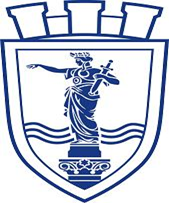 ОБЩИНА РУСЕгр. Русе, пл. Свобода 6, Телефон: 00359 82 881 656; 00359 82 881 725 , факс: 00359 82 834 413, www.ruse-bg.eu, mayor@ruse-bg.eu Профил на купувача: http://ruse-bg.eu/bg/zop2016/586/index.htmlДата ________/ _________ / ______Име и фамилия__________________________Подпис__________________________Дата ________/ _________ / ______Име и фамилия__________________________Подпис__________________________Дата ________/ _________ / ______Име и фамилия__________________________Подпис__________________________Дата ________/ _________ / ______Име и фамилия__________________________Подпис__________________________Дата ________/ _________ / ______Име и фамилия__________________________Подпис__________________________Дата ________/ _________ / ______Име и фамилия__________________________Подпис__________________________Дата ________/ _________ / ______Име и фамилия__________________________Подпис__________________________Трите имена на ангажирания експерт Завършено образование  Професионална компетентност Член на БЛС или БАПЗГТрите имена на ангажирания експерт Завършено образование  Професионална компетентност Член на БЛС или БАПЗГТрите имена на ангажирания експерт Завършено образование  Професионална компетентност Член на БЛС или БАПЗГДата ________/ _________ / ______Име и фамилия__________________________Подпис__________________________Трите имена на ангажирания експерт Завършено образование  Професионална компетентност Член на БЛС или БАПЗГТрите имена на ангажирания експерт Завършено образование  Професионална компетентност Член на БЛС или БАПЗГДата ________/ _________ / ______Име и фамилия__________________________Подпис__________________________Дата ________/ _________ / ______Име и фамилия__________________________Подпис__________________________Дата ________/ _________ / ______Име и фамилия__________________________Подпис__________________________Дата ________/ _________ / ______Име и фамилия__________________________Подпис__________________________Дата ________/ _________ / ______Име и фамилия__________________________Подпис__________________________Видове прегледиПрогнозни бр.Ед. ценаОбща сумаНачални мед. прегледи 270 Периодични мед. прегледи 2750 Периодични мед. прегледи с биохимия Периодични мед. прегледи с биохимия 90 Предсъстезателни мед. прегледи9 000 Дата ________/ _________ / ______Име и фамилия__________________________Подпис__________________________Видове прегледиПрогнозни бр.Ед. ценаОбща сумаСпециализиран преглед 80Контролни измервания /започване и завършване курса на лечение/ 80 Контролни измервания /започване и завършване курса на лечение/ 80 Лечебна гимнастика 80Дата ________/ _________ / ______Име и фамилия__________________________Подпис__________________________